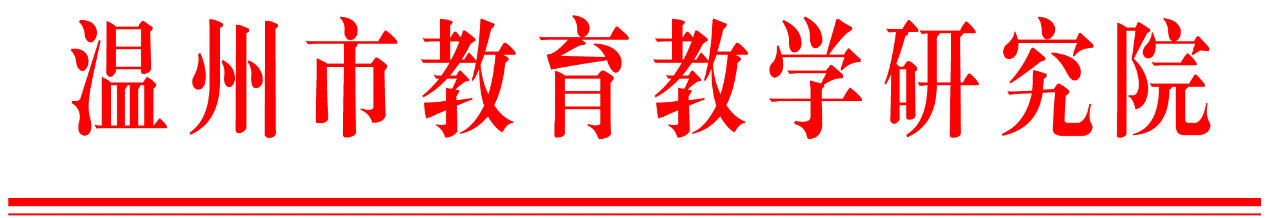 温教研综函〔2022〕15号关于举行2022年温州市“活力寒假”活动方案设计征集评审活动的通知各县（市、区）教育局教研部门，市局各直属学校：为丰富中小学生寒假生活，鼓励学校通过设计有趣、有意义的寒假生活，培养学生个性特长，让学生享受快乐充实的寒假生活，经研究，决定开展“活力寒假”活动方案设计征集评审活动。现将有关事项通知如下：一、活动时间活动发布之日起开始征稿，2022年1月19日前投稿的优先遴选发布，投稿截止2月16日止，寒假结束后进行评审。二、参与对象主要面向义务教育阶段的教师，也欢迎幼儿园和高中教师参加。三、活动内容1.面向中小学生设计一项有意义的活动，建议以实践活动为主，可以是综合项目、阅读、科学实验、体育活动、艺术活动、信息科创、劳动实践、考察走访、游戏项目等。2.提倡原创、允许改编。设计的活动要简单易行，体现参与性、活动性、游戏性，发挥时间与地域优势，符合学生的年龄特点。四、具体要求1.活动设计要有题目、参加人员、活动步骤和活动方法、评价方式或指标。2.可采用图文并茂的方式，整个设计不超过3000字。3.活动方案及汇总表（见附件）请压缩打包上传至云盘，地址：http://inbox.weiyun.com/bU63TZHo，联系人：冯老师，联系方式：0577-88611702。4.若参加浙江省教研室组织的活动方案评选（详见浙江教研公众号），于2022年1月20日前另发一份邮箱：1227758387@qq.com，联系人：沈老师，联系方式：0571-56870051。五、奖项设置温州市教育教学研究院将统一组织活动方案评选，根据排名先后对前15%的方案设计者颁发获奖证书。附件：温州市“活力寒假”寒假活动方案设计汇总表温州市教育教学研究院                               2022年1月14日附件温州市“活力寒假”活动方案设计汇总表注：学段如小学、初中等，活动类别可以是综合项目、阅读、科学实验、体育活动、艺术活动、信息科创、劳动实践、考察走访、游戏项目等序号县（市、区）学段学校作者联系方式活动题目活动类别